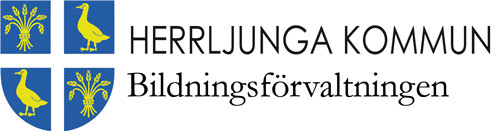 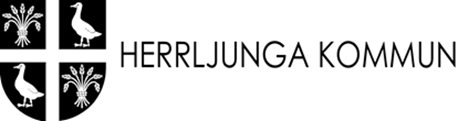 Plan mot kränkande behandling Styrdokument och begrepp StyrdokumentFörskolans arbete mot diskriminering och kränkande behandling regleras av lagstiftningen i skollagen och diskrimineringslagen samt läroplanen för förskolan, Lpfö18.Skollagen (2010:800 kapitel 6: Åtgärder mot kränkande behandling) förbjuder huvudman och personal att utsätta elever för kränkande behandling. Förskolan måste ha ett förebyggande arbete mot detta. Om ett barn upplever att sig kränkt i förskolan, eller om en förälder upplever sitt barn kränkt, kan han/hon vända sig till BEO (Barn- och Elevombudet) som finns på Skolinspektionen. Av BEO kan barnet bland annat få hjälp med att kräva skadestånd. Diskrimineringslagen (SFS 2008:567) förbjuder huvudman och personal att diskriminera barn på grund av kön, etnicitet, religion eller annan trosuppfattning, funktionshinder, sexuell läggning, könsöverskridande identitet eller uttryck, samt ålder. Förskolan ska också bedriva förebyggande arbete för att diskriminering inte ska uppstå.Inget barn ska i förskolan bli utsättas för diskriminering på grund av kön, könsöverskridande identitet eller uttryck, etnisk tillhörighet, religion eller annan trosuppfattning, funktionsnedsättning, sexuell läggning, eller ålder, hos barnet eller någon som barnet har anknytning till, eller för annan kränkande behandling. Alla sådana tendenser ska aktivt motverkas. (Lpfö18 sid. 5)

Definitioner av begreppDiskrimineringsgrundernaKön: är det biologiska kön i form av kvinna/flicka eller man/pojke som registrerats för en person vid födelse eller som senare fastställts. Etnisk tillhörighet: nationellt eller etniskt ursprung, hudfärg eller annat liknande förhållande. En person kan ha en eller flera etniska tillhörigheter. Det är viktigt att varje person själv äger rätten att definiera sin eller sina etniska tillhörigheter. Religion eller annan trosuppfattning: kan beskrivas som en religiös, livsfilosofisk, eller annan motsvarande livsåskådning dock inte politiska värderingar och åskådningar. Funktionsnedsättning: varaktiga fysiska, psykiska eller intellektuell funktionsförmåga.
En person kan ha en funktionsnedsättning men är inte funktionshindrad, det är omvärlden som står för hindren- inte personen själv. Sedan 2015 är bristande tillgänglighet en ny diskrimingeringsform som innebär ökande krav på åtgärder gällande tillgänglighet. Sexuell läggning: homosexuell, bisexuell eller heterosexuell läggning (HBTQ).Könsöverskridande identitet eller uttryck: att någon, tidvis eller alltid, inte identifierar sig som kvinna eller man eller genom sin klädsel eller på annat sätt ger uttryck för att tillhöra ett kön.Ålder: upplevd levnadslängd. Det är endast tillåtet att särbehandla på grund av ålder om särbehandlingen har ett berättigat syfte och om de medel som används bär lämpliga och nödvändiga på detta. Diskriminering
Diskriminering är ett övergripande begrepp för negativ och därmed kränkande behandling av individer eller grupper av individer utifrån diskrimineringsgrunderna. Förskolan skall förebygga och förhindra diskriminering och trakasserier på grund av var och en av nedanstående grunder. Förutom aktiva handlingar kan diskriminering ske genom ordningsregler, planerade aktiviteter, lekmaterial, böcker etc. 

Definition av begrepp
Det är individens subjektiva upplevelse som är utgångspunkten i kränkande behandling. Det är individen som avgör om beteendet är oönskat eller kränkande.
En konflikt övergår i kränkande behandling när den förlorar sin prägel av ömsesidighet och handlingarna blir integritetskränkande eller oetiska.


Direkt diskriminering
Någon missgynnas genom att behandlas sämre än någon annan behandlas, har behandlats eller skulle ha behandlats i en jämförbar situation, om missgynnandet har samband med ovanstående diskrimineringsgrunder.
Indirekt diskriminering
Någon missgynnas genom tillämpning av en bestämmelse, ett kriterium eller ett förfaringssätt som framstår som neutralt men som kan komma att särskilt missgynna personer enligt diskrimineringsgrunderna.Instruktioner att diskriminera
Order eller instruktioner att diskriminera någon genom trakasserier eller direkt/indirekt diskriminering och som lämnas åt någon som står i lydnads- eller beroendeförhållande till den som lämnar instruktionen.
Trakasserier
Det räcker med en handling som kränker en persons värdighet utifrån en eller flera av de sju diskrimineringsgrunderna för att uppträdandet ska klassas som diskriminering. T.ex. slag, knuffar, gester osv. Det innebär att det inte går att bortförklara någons upplevelse av trakasserier med att det ”bara hände en gång”. Det är den som upplevt sig kränkt som avgör situationen. Avsikten hos den person som kränkt är inte relevant i förhållande till diskrimineringslagen. 
Sexuella trakasserier
Uppträdande av sexuell natur som kränker någons värdighet.
Kränkande behandling
Systematiserade kränkningar ges ofta olika namn, beroende på vad som menas ingå i begreppet. Ibland talas det om mobbning vilket inte är någon juridiskt term och kan därmed inte klassas som något brott. Handlingen är en kränkande behandling eller en diskriminering om det handlar om någon av diskrimineringsgrunderna. Varje handling måste bedömas var för sig. Begreppet har vidgats och syftar såväl på fysiska och psykiska handlingar som på uteslutning, ryktesspridning, tillmälen mm- och en gång räcker. Gemensamt för all diskriminering och kränkande behandling är att någon eller några kränker principen om alla människors lika värde. Förskolans likabehandlingsarbete samt arbete mot diskriminering och kränkande behandlingVision
Vi vill tillsammans arbeta för att alla barn skall vara välkomna, trygga, respekterade, sedda och hörda i vår verksamhet. Barnperspektivet dvs. barnets bästa, skall alltid vara vårt främsta mål.
Vi vill skapa goda förutsättningar för att alla barn utvecklar sin förmåga att visa hänsyn och respekt för andra människor, samt respekterar varandras olikheter och åsikter.
Vi vill prioritera ett grundläggande och kontinuerligt arbete med värdegrunden som uttrycker det etiska förhållningssätt som ska prägla vår verksamhet.Syfte
Denna likabehandlingsplan upprättas för att alla som verkar inom förskolan kontinuerligt och systematiskt ska arbeta för att förebygga och förhindra diskriminering, trakasserier och annan kränkande behandling. Planen syftar till att främja barns lika rättigheter oavsett kön, etnisk tillhörighet, religion eller annan trosuppfattning, funktionsnedsättning, sexuell läggning, könsöverskridande identitet eller uttryck samt ålder. Alla inom förskolan skall acceptera människors olikheter och lika värde samt arbeta utifrån en positiv inställning till jämställdhet och demokrati. 
Ansvarsfördelning

Rektor ansvarar för att:Ett målinriktat arbete sker för att motverka diskriminering och kränkande behandling.All personal känner till att kränkande behandling och diskriminering inte är tillåten på förskolan.Kontinuerligt följa upp att likabehandlingsplaner upprättas, att arbetet genomförs och dokumenteras, att målen följs upp, revideras och utvärderas samt att arbetet sker i samverkan mellan personal, barn och vårdnadshavare.Utredning görs och att åtgärd vidtas när förskolan får kännedom om att diskriminering eller kränkande behandling förekommer.
All personal ansvarar för att:Kartlägga verksamhetens behov och att upprätta handlingsplan med relevanta mål enligt verksamhetens behov.Aktivt arbeta med att följa förskolans plan mot diskriminering och kränkande behandling och låta dess värden vara till grund för all planering av verksamheten. Ifrågasätta och reflektera över de normer och värderingar som han/hon förmedlar genom sitt bemötande mot barnen och sträva efter likabehandling.Ta ansvar för att förebygga, upptäcka och åtgärda diskriminering och kränkande behandling.Systematiskt följa upp, revidera och utvärdera planen vid reflektionsmöten.Anmäla till rektor då diskriminering eller kränkande behandling misstänks/upptäcks. Uppdatera med aktuell likabehandlingsplan i vikariepärmen. Göra likabehandlingsplanen känd för vikarier. Vårdnadshavare ansvarar för att:
Vid misstanke om att det egna barnet eller någon annans barn utsätts eller utsätter andra för kränkande behandling, kontakta personalen på barnet/barnens avdelning eller rektor.Arbetsgång för hantering av misstänkt eller uppdagad kränkande behandling och/eller diskrimineringVarje misstanke om att kränkande behandling förekommer skall tas på fullt allvar.Barn kan berätta för föräldrar eller personal på avdelningen att de känner sig kränkta. Förälder eller personal anmäler då kränkningen till rektor alt. bildningsförvaltningen.UtredningAkuta åtgärderAnsvarig personal (ev. tillsammans med annan personal) samtalar med det/de utsatta barnet/barnen och snarast därefter med det/de barn som orsakat skadan. 
Händelsen och samtalen dokumenteras med datum, tid och en beskrivning av händelsen. Följande stödfrågor kan användas: Anledning till den uppdagade händelsen?Var skedde kränkningen? När skedde kränkningen?Hur yttrade sig kränkningen?Arbetets gångVilka åtgärder har vidtagits?Berörd personal informeras. Det är viktigt att den personal som varit med om händelsen tar kontaktar och informerar vårdnadshavarna. Vid mycket allvarliga incidenter/tillbud ska föräldrarna kallas till förskolan.En anmälan med bilagor lämnas till rektor. Bifoga i anmälan all dokumentation om vad som sagts i samtal med inblandade barn samt deras vårdnadshavare.Rektor anmäler incidenten till Bildningsnämnden. Förebyggande åtgärderEtt aktivt arbete påbörjas för att öka barnens förståelse för varför aktuell händelse varit fel. Personalen ska arbeta för att den som kränker eller trakasserar skall få insikt i att personen utför en kränkande- eller trakasserande handling. Arbetssätt: T.ex. diskussioner i barngruppen, barnböcker som belyser händelsen etc. 
En uppföljning av arbetet efter 1-2 veckor. Arbetet dokumenteras av personalen och förvaras hos rektor.
Kränkning från vuxen till barnVid misstanke om kränkning från vuxens sida skriver övrig personal en anmälan som lämnas till rektor. 
Den vuxne kallas till samtal där företrädare för den vuxnes fackliga organisation kan inbjudas. Kränkning från barn till vuxenVid uppdagad systematisk kränkning från barn till vuxen lyfter den person som är utsatt eller annan anställd situationen med arbetslaget. Tillsammans görs en kartläggning och handlingsplan för att bryta kränkningarna. Sker ingen förändring kontaktas chef och vårdnadshavare för fortsatt process.   DokumentationPersonal som är inblandad i pågående utredning ansvarar för all dokumentation. 
Efter uppföljning och avslut överlämnas originalhandlingar till rektor för arkivering.Originalhandlingar arkiveras enligt gällande dokumenthanteringsplan.Plan mot diskriminering och kränkande behandlingFörskola: MörlandaAvdelning: Haren, barn födda 2021Tidsplan: Planen gäller fr.o.m. - t.o.m. 1/10-22- 30/9-23Planen avser verksamhet som sker inne- och utomhus. Kartläggning och nulägesanalys, vad ser vi för behov?Vi har nyss startat upp en ny barngrupp och håller på att inskola barn 7 och 8 så just nu har vi en lugn barngrupp där det är få konflikter. Vi har barn som ibland går och tar saker från andra och som har lite svårt för att vänta på sin tur. Därför behöver vi starta upp arbetet med smarta strategier. Vissa barn har svårt med att kontrollera sina känslor och sätta gränser, det behöver vi stötta och hjälpa dem med. Eftersom vi jobbar med inskolningar och än så länge har få barn i gruppen har vi kunnat skapa en god relation till varje barn. Vi har inget barn som drar sig undan gruppen eller som inte samspelar med andra barn och vuxna. När vi gjort vår trygghetsrunda inne så ser vi att tamburen är en plats där det oftare kan ske kränkningar av olika slag. Detta gäller både vid ingång/utgång och vid lek. Här ser vi ett behov av att vi följer med barnen till tamburen och stannar där medan leken pågår. Även i tvättrummet, där de ofta blir nerknuffade från pallen för att nå upp till tvättrännan. Viktigt att barnen aldrig blir ensamma där. Vi kommer ställa dit den tredje pallen för att fler barn ska få plats. Vår trygghetspromenad ute visar på vikten av att vi vuxna finns nära och följer barnen när de förflyttar sig runt på gården. Det finns ett flertal platser som ligger lite skymda på gården och där är vikten av vuxennärvaro stor för att undvika att kränkningar sker. Vi kommer att växla vår utevistelse mellan Stora och Lilla gården.Vi prioriterar att arbeta med följande mål enligt Lpfö18:Förskolan ska ge varje barn förutsättningar att utveckla förmåga att fungera enskilt och i grupp, samarbeta, hantera konflikter och förstå rättigheter och skyldigheter samt att ta ansvar för gemensamma regler Vad vill vi uppnå med vårt arbete? Vi vill lära barnen hantera konflikter och hjälpa dem att samspela med varandra. Även turtagning och att vilja dela med sig. Vi vill också att barnen ska känna sig trygga i alla situationer under dagen både inne och ute. Åtgärder- hur ska vi arbeta för att uppnå vårt/våra mål?Akuta åtgärder: smarta strategier genom att vi går in och säger stopp och vägleder. Vi befinner oss på Lilla gården i större utsträckning än tidigare. Förebyggande åtgärder: smarta strategier där med. Vi handleder barnen för att de sedan ska kunna hantera situationen själv. Om vi är färre personal får vi stänga grinden till tamburen.
Främjande åtgärder - med fokus på demokratiska normer och värderingar: Vi är förebilder och föregår med gott exempel samt att vi behandlar alla barn rättvist. Vi är nära barnen för att barnen ska få en så trygg och säker miljö som möjligt.Hur dokumenterar vi vårt arbete?Det gör vi på våra reflektionsmöten samt när det uppkommer situationer som berör ämnet. Vi kommer också jobba med detta i grönflaggarbetet. Hur blir planen känd för alla som arbetar i förskolan?De andra avdelningarna kan gå in och läsa vår plan.Hur blir planen känd för alla vårdnadshavare i förskolan?Smarta strategier har vi informerat om till alla vårdnadshavare och vi kommer nämna det på föräldramötet också. Vi hänger också planen i tamburen.Plan mot kränkande behandling och diskrimineringFörskola: Mörlanda förskolaAvdelning: Räven, barn födda 2017, 2018Tidsplan: Planen gäller fr.o.m.  oktober 2022 - t.o.m.  oktober 2023Planen avser verksamhet som sker inne- och utomhus. Kartläggning och nulägesanalys, vad ser vi för behov?Vi ser och hör att barnen är mycket medvetna om hur man ska vara mot sina vänner och vad man får och inte får göra…men det är skillnad på att veta och att omsätta i praktiken. Vi behöver därför jobba mycket på att vara en bra kompis och att vi ska ta hand om varandra.Vi prioriterar att arbeta med följande mål enligt Lpfö18:  ”Förskolan ska ge varje barn förutsättningar att utveckla öppenhet, respekt, solidaritet och ansvar”. (Lpfö98).Vad vill vi uppnå med vårt arbete?   Vi vill att barnen ska kunna omsätta sina kunskaper i praktisk handling. Tex att alla ska ha någon att vara med och att alla ska känna ett ansvar i att ta hand om varandra.Åtgärder- hur ska vi arbeta för att uppnå vårt/våra mål?Akuta åtgärder: Vi finns till hands när konflikter uppstår och hjälper båda parter att sätta ord på vad som hänt och sina känslor. Vi hjälper dem att ”göra förlåt”. Förebyggande åtgärder: Vi är närvarande i leken och försöker att se situationerna innan de uppstår. Vi delar barnen i mindre grupper under en stor del av dagen.Främjande åtgärder: - Vi tittar på ”Djuren på djuris” som är ett program för barn på UR, där olika dilemman lyfts och kan diskuteras vidare. Utifrån det har vi på avdelningen gjort en kompissol, där barnen är med och bestämmer vad som ska stå och det beskriver hur vi ska vara bra kompisar.- Vi jobbar med Pelle Svanslös- Våga vara snäll som är ett material där olika dilemman och vardagliga konfliktsituationer lyfts.- När något, bra eller mindre bra, uppstått i gruppen lyfter vi det gemensamt i samlingen och låter barnen tänka efter och komma med förslag på lösningar.- Vi är medvetna pedagoger och har ett förhållningssätt där vi lyfter det enskilda barnet när vi ser att hen gör något snällt och omtänksamt för någon annan. Hur dokumenterar vi vårt arbete?Genom observationer i det vardagliga arbetet i barngruppen.  Vi följer upp vårt arbete vid våra reflektionsmöten 1 gn/månad eller oftare vid behov.Hur blir planen känd för alla som arbetar i förskolan?Planen finns att läsa i datorn samt i pappersformat på vår avdelning.Hur blir planen känd för alla vårdnadshavare i förskolan?Planen finns i pappersform i tamburen. Vi informerar även om planen i månadsbrev.
Plan mot kränkande behandling och diskrimineringFörskola: Mörlanda Avdelning: BjörnenTidsplan: Planen gäller fr.o.m.  oktober 2022 - t.o.m.  oktober 2023Planen avser verksamhet som sker inne- och utomhus. Kartläggning och nulägesanalys, vad ser vi för behov?Genom vår trygghetspromenad ser vi behov av att arbeta med empati med barnen. Hur man är mot varandra och respekterar varandras personliga zoner. Vi prioriterar att arbeta med följande mål enligt Lpfö18:  Förskolan ska ge varje barn förutsättningar att utveckla • sin identitet och känna trygghet i den samt medvetenhet om rätten till sin kroppsliga och personliga integritet.Vad vill vi uppnå med vårt arbete?   Att barnen ska bli medvetna om att man ska respektera varandra och kompisens personliga integritet. Åtgärder- hur ska vi arbeta för att uppnå vårt/våra mål?Akuta åtgärder: Vi vuxna fördelar oss mycket tydligt på olika platser på vår avdelning med de små gruppkonstellationerna. Med vår närvaro kan vi hindra när ett barn bryter något annans personliga zon. Förebyggande åtgärder: Dela upp barnen i mindre grupper. Främjande åtgärder:  Uppmärksamma barnen på olika sätt om rätten till personlig integritet, använda arbetsmaterialet Stopp min kropp. Hur dokumenterar vi vårt arbete? Vi följer upp vårt arbete vid våra reflektionsmöten 1 gn/månad eller oftare vid behov.Hur blir planen känd för alla som arbetar i förskolan?Planen finns att läsa i datorn samt i pappersformat på vår avdelning.Hur blir planen känd för alla vårdnadshavare i förskolan?Planen finns i pappersform i tamburen. Vi informera även om planen i månadsbrev.Plan mot kränkande behandling och diskrimineringFörskola: MörlandaAvdelning: Älgen Barn födda 2019Tidsplan: Planen gäller fr.o.m.  oktober 2022 - t.o.m.  oktober 2023Planen avser verksamhet som sker inne- och utomhus. Kartläggning och nulägesanalys, vad ser vi för behov?Utifrån vår trygghetspromenad som gjordes på avdelningen och ute på gården framkom att barnen tyckte att toaletten och cykelförrådet var ställen som de upplevde som otrygga eftersom andra barn stör de barn som är på toaletten och vid förrådet kan det uppstå konflikter pga att barn vill ha samma saker.Vi ser också behov av att arbeta med relationer, hur är vi bra och snälla kompisar och vad innebär det? Vi prioriterar att arbeta med följande mål enligt Lpfö18:Förmåga att fungera enskilt och i grupp, samarbeta, hantera konflikter och förstå rättigheter och skyldigheter samt att ta ansvar för gemensamma regler.  Vad vill vi uppnå med vårt arbete?   Att de ska utvecklas till respektfulla individer där olikheter ses som något positivt.Åtgärder- hur ska vi arbeta för att uppnå vårt/våra mål?Akuta åtgärder:  Att en pedagog alltid följer med till toaletten som toalettvakt. Vid cykelförrådet behöver också en vuxen finnas med för att förhindra att konflikter uppstår. Förebyggande åtgärder: Att vi ska arbeta för att de ska känna sig trygga i alla situationer. Vi kopplar vårt arbete med likabehandling till vårt temaarbete med Pelle Svanslös och Våga vara snäll.Främjande åtgärder:  Vi arbetar med likabehandling i förskolan och träffas regelbundet i utvecklingsgrupper.Hur dokumenterar vi vårt arbete?Genom observationer i det vardagliga arbetet i barngruppen.  Vi följer upp vårt arbete vid våra reflektionsmöten 1 gn/månad eller oftare vid behov.Hur blir planen känd för alla som arbetar i förskolan?Planen finns att läsa i datorn samt i pappersformat på vår avdelning.Hur blir planen känd för alla vårdnadshavare i förskolan?Planen finns i pappersform i tamburen. Vi informera även om planen i månadsbrev.Pan mot kränkande behandling och diskrimineringFörskola: Molla förskola	Avdelning: Utforska, barn födda 2017, 2018, 2019, Tidsplan: Planen gäller fr.o.m.  oktober 2022 - t.o.m.  oktober 2023Planen avser verksamhet som sker inne- och utomhus. Kartläggning och nulägesanalys, vad ser vi för behov?I dagsläget ser vi att det finns ett stort behov av att fortsätta arbeta med hur man är en bra kompis. Vi upplever att barngruppen är spretig där några av barnen kränker varandra. Kränkningarna yttrar sig i både verbala och fysiska kränkningar gentemot barn och vuxna.Vi arbetar vidare med Pelle Svanslös- Våga vara snäll och Väpplarna som riktar in sig på hur man är mot andra. I detta arbete kopplas Barnkonventionen in. Ugglan och kompisproblemet används som ett komplement. Vår Trygghetspromenad visar:Utomhus: generellt upplever barnen att de trivs på gården. De områden som upplevs mindre trygga är vid förrådet och det grå förrådet med två väggar och tak pga att det kan bli stökigt när alla barn vill ta ut material och det kan uppstå bråk och konflikter. Vistelse vid lekstugan upplevs också mindre trygg då det uppstår knuffar och bråk. Inomhus: Ateljén: högljutt och för många barn samtidigt.Stora rummet: barnen upplever sig vara trygga vid lek på stora runda mattan och vid borden.I gröna rummet: mycket rop och stök, tex kan det förkomma att barn kasta lego.Sämre med aktiviteter vid mattan än att sitta vid bordet.Toalett- barnen tittar in under dörren då barn sitter på toaletten. Stökigt i kön. Tamburen: tryggt. Vid ev. köer uppstår knuffar och lite stök. Toaletten vid entrén- dörren öppnas när barn sitter på toaletten. Vi prioriterar att arbeta med följande mål enligt Lpfö18:  Öppenhet, respekt, solidaritet och ansvarstagandeRespekt och förståelse för alla människors lika värde och de mänskliga rättigheternaVad vill vi uppnå med vårt arbete?   Vi vill att barnen ska bli trygga individer som respekterar andra och tror på sin egen förmåga. Vi vill att barnen skall komma till insikt att de inte enbart har rättigheter utan även har skyldigheter.Åtgärder- hur ska vi arbeta för att uppnå vårt/våra mål?Akuta åtgärder: Vi behöver arbeta än mer i mindre grupper där pedagoger ansvarar och styr uppdelningen. Ökad samverkan med vårdnadshavare. Förebyggande åtgärder: Fortsatt aktivt arbete med material som främjar barnens förståelse för hur vi visar respekt för varandra och vår omgivning.Främjande åtgärder:  Ge barnen möjligheter till att tillägna sig kunskap kring hur vi visar respekt för varandra.Ge barnen möjlighet att aktivt tillämpa sina kunskaper i den dagliga verksamheten.Åtgärder kopplad till Trygghetspromenaden:
Ute: Vid förrådet- samtala med barnen om hur de tycker vi kan göra för att det ska bli bättre. Se över vuxnas placering på gården för att öka tryggheten på ovan nämnda platser. Inne: arbeta med att sänka ljudnivån. Lära barnen att knacka på toalettdörren- samtala med barnen om hur de tycker vi kan göra för att det ska bli bättre. 
Se över vuxnas placering i rummen samt att fördela barnen efter tydligare lekgrupper. Hur dokumenterar vi vårt arbete?Genom observationer i det vardagliga arbetet i barngruppen.  Vi följer upp vårt arbete vid våra reflektionsmöten 1 gn/månad eller oftare vid behov. Vi använder då ett specifikt uppföljningsdokument.  Hur blir planen känd för alla som arbetar i förskolan?Planen finns att läsa i datorn samt i pappersformat på vår avdelning.Hur blir planen känd för alla vårdnadshavare i förskolan?Vi informera om planen i månadsbrev samt att den finns i pappersform i tamburen. Plan mot kränkande behandling och diskrimineringFörskola: Molla förskolaAvdelning: Upptäcka, barn födda 2020, 2021Tidsplan: Planen gäller fr.o.m.  oktober 2022 - t.o.m.  oktober 2023Planen avser verksamhet som sker inne- och utomhus. Kartläggning och nulägesanalys, vad ser vi för behov?Vi har en trygg barngrupp där vi ser att barnen visar respekt och hänsyn till varandra. 
Tidigare har vi genomfört ett plus-minus-noll-schema där vi ser att alla pedagoger har bra relationer till barnen samt att alla barn blir sedda av någon vuxen. Vi ser att vårt förhållningsätt påverkar barnen, och det är viktigt att vi har ett bra förhållningsätt mellan varandra för att verka som goda förebilder för barnen. Vi ser ett behov av att vi behöver fortsätta med en tydlig kommunikation sinsemellan oss pedagoger, där vi diskuterar händelser gällande kränkningar och har en samsyn kring vårt arbete. 
Vi prioriterar att arbeta med följande mål enligt Lpfö18:  ”Förskolan ska ge varje barn förutsättningar att utveckla öppenhet, respekt, solidaritet och ansvarstagande” (Läroplan för förskola, s. 12). 
Vad vill vi uppnå med vårt arbete?   Vi kommer arbeta vidare med att alla barnen ska få en respekt för andra människor och att vårt förhållningsätt ska hjälpa barnen att skapa möjligheter att bilda kompisrelationer och skapa en förståelse för andra människor. Vi arbetar för att barnen ska få en första förståelse över hur våra val och handlingar påverkar andra människor. Vi pratar kring förhållningsätt och genom dramatisering förklarar situationer. Vi kommer att arbeta och ge barnen förutsättningar att bli mer självständiga i vardagliga situationer.Åtgärder- hur ska vi arbeta för att uppnå vårt/våra mål?Akuta åtgärder:  Vi situationsanpassar vårt agerande utifrån situation och händelse. Vi talar omgående med barnen och sätter ord på känslor, samt försöker sätta ord på hur det kan kännas för personen som blev ”utsatt”. Förebyggande åtgärder: Arbetar med våra mål i alla vardagliga situationer, i olika miljöer och situationer. Främjande åtgärder:  Vi arbetar främjande genom att vara goda förebilder till barnen. Hur dokumenterar vi vårt arbete?Genom observationer i det vardagliga arbetet i barngruppen.  Vi följer upp vårt arbete vid våra reflektionsmöten 1 gn/månad eller oftare vid behov. Vi använder då ett specifikt uppföljningsdokument.  Hur blir planen känd för alla som arbetar i förskolan?Planen finns att läsa i datorn samt i pappersformat på vår avdelning.Hur blir planen känd för alla vårdnadshavare i förskolan?Planen finns i pappersform på avdelningen, vi upplyser vårdnadshavare att denna plan finns och att dem kan ta dela av den genom att fråga oss. Vi informera även om planen i månadsbrev.PlanPlan mot kränkande behandling och diskriminering, Molla/Mörlanda förskolor2022/2023Planen är upprättad av rektor för Molla/Mörlanda förskolor, Anna Lilja